ROMÂNIA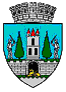 JUDEŢUL SATU MARECONSILIUL LOCAL AL MUNICIPIULUI SATU MAREHOTĂRÂREA NR. 165/25.05.2023privind aprobarea mandatării domnului Masculic Csaba ca reprezentant al U.A.T Satu Mare în Adunarea Generală Ordinară a Acţionarilor APASERV Satu Mare S.A. să voteze proiectul de hotărâre înscris la art. 1 pct. 1 din Hotărârea Consiliului de Administraţie nr.9/2023Consiliul Local al Municipiului Satu Mare,	Analizând proiectul de hotărâre înregistrat sub nr. 32114/19.05.2023, referatul de aprobare al Primarului Municipiului Satu Mare înregistrat sub nr.32117/19.05.2023, raportul de specialitate al Direcției Economice din cadrul aparatului de specialitate al Primarului Municipiului Satu Mare, înregistrat sub nr. 32.383/22.05.2023, avizele comisiilor de specialitate ale  Consiliului Local Satu Mare, raportul Consiliului de Administraţie al Apaserv Satu Mare S.A. nr. 7893/15.05.2023 și raportul  BAKER TILLY KLITOU AND PARTNERS S.R.L auditor la Apaserv Satu Mare S.A.           Luând act de adresa Apaserv Satu Mare S.A nr. 8165/18.05.2023, înregistrată la Primăria Satu Mare sub nr. 31900/18.05.2023,	Având în vedere prevederile:art.111 alin.(2) lit. a din Legea nr. 31/1990 privind societăţile, republicată, cu modificările şi completările ulterioare;art.17, art.18 lit. a) din Actul Constitutiv al Apaserv Satu Mare S.A aprobat de Consiliul Local Satu Mare prin Hotărârea nr. 29/28.02.2019;Dispoziţia nr. 777/09.12.2020 privind delegarea dlui Masculic Csaba în calitate de reprezentant al Municipiului Satu Mare în Adunarea Generală a Acţionarilor  la APASERV Satu Mare S.A.;Hotărârea Consiliului de Administraţie al APASERV Satu Mare S.A. nr. 11/15.05.2023 privind  avizarea raportului cu privire la activitatea societăţii, bilanţul contabil şi contul de profit şi pierderi pe anul 2022;În conformitate cu prevederile Legii nr. 24/2000 privind normele de tehnică legislativă pentru elaborarea actelor normative, republicată, cu modificările şi completările ulterioare,În baza prevederilor art. 129 alin. (2) lit. b), alin. (4), lit. a) din O.U.G. nr. 57/2019 privind Codul administrativ, cu modificările şi completările ulterioareÎn temeiul prevederilor art. 139 alin. (1) și alin. (3) lit. h) și ale art. 196 alin. (1) lit. a) din O.U.G nr. 57/2019 privind Codul administrativ, cu modificările şi completările ulterioare    Adoptă prezenta,H O T Ă R Â R E:Art. 1. Se aprobă mandatarea domnului Masculic Csaba, reprezentant al U.A.T Satu Mare în Adunarea Generală Ordinară a Acţionarilor APASERV Satu Mare S.A., să voteze proiectul de hotărâre înscris la art. 1 pct. 1 din Hotărârea Consiliului de Administraţie nr. 9/2023 având ca obiect aprobarea situaţiei financiare a APASERV SATU MARE S.A. pe anul 2022, conform anexelor nr. 1-5 la prezenta hotărâre.Art. 2. Cu ducerea la îndeplinire a prezentei hotărâri se încredinţează Consiliul de Administraţie al APA S MARE S.A.Art. 3. Prezenta hotărâre se comunică, prin intermediul Secretarului general al Municipiului Satu Mare, în termenul prevăzut de lege, Primarului Municipiului Satu Mare, Instituţiei Prefectului judeţului Satu Mare, Direcţiei Economice din cadrul aparatului de specialitate al primarului,  Apaserv Satu Mare S.A.  și domnului Masculic Csaba.      Președinte de ședință,                                                      Contrasemnează        Német Szabolcs                                                              Secretar general,                                                                                          Mihaela Maria RacolțaPrezenta hotărâre a fost adoptată în ședința ordinară cu respectarea prevederilor art. 139  alin (1) alin. (3) lit. h) din O.U.G. nr. 57/2019 privind Codul administrativ, cu modificările și completările ulterioare;Redactat în 3 exemplare originaleTotal consilieri în funcţie23Nr. total al consilierilor prezenţi22Nr. total al consilierilor absenţi1Voturi pentru21Voturi împotrivă0Abţineri1